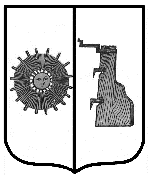 Российская ФедерацияНовгородская областьБоровичский районАДМИНИСТРАЦИЯ ТРАВКОВСКОГО СЕЛЬСКОГО ПОСЕЛЕНИЯ                                             ПОСТАНОВЛЕНИЕ                                                от 24.03.2022г. № 14 В соответствии с пунктом 8 Общих требований к закреплению за органами государственной власти (государственными органами) субъекта Российской Федерации, органами управления территориальными фондами обязательного медицинского страхования, органами местного самоуправления, органами местной администрации полномочий главного администратора источников финансирования дефицита бюджета и к утверждению перечня главных администраторов источников финансирования дефицита бюджета субъекта Российской Федерации, бюджета территориального фонда обязательного медицинского страхования, местного бюджета, утвержденных постановлением Правительства Российской Федерации от 16 сентября 2021 года № 1568,    Администрация Травковского сельского поселения    ПОСТАНОВЛЯЕТ:Утвердить прилагаемые Порядок и сроки внесения изменений в перечень главных администраторов источников финансирования дефицита бюджета Травковского сельского поселения.2.     Опубликовать постановление в бюллетене «Официальный вестник Травковского сельского поселения»   и разместить на официальном сайте  в информационно-телекоммуникационной сети «Интернет».Глава сельского поселения                          Я. Н. ОрловаУтвержденпостановлением Администрации Травковского сельского поселенияот  24.03.2022г. № 14ПОРЯДОКИ СРОКИ ВНЕСЕНИЯ ИЗМЕНЕНИЙ В ПЕРЕЧЕНЬ ГЛАВНЫХАДМИНИСТРАТОРОВ ИСТОЧНИКОВ ФИНАНСИРОВАНИЯ ДЕФИЦИТА БЮДЖЕТА ТРАВКОВСКОГО СЕЛЬСКОГО ПОСЕЛЕНИЯ1. Настоящий Порядок устанавливает порядок и сроки внесения изменений в перечень главных администраторов источников финансирования дефицита бюджета Травковского сельского поселения, утверждаемый постановлением Администрации Травковского сельского поселения (далее - Перечень).2. Внесение изменений в Перечень осуществляется постановлением Администрации Травковского сельского поселения.Разработка проекта постановления Администрации Травковского сельского поселения о внесении изменений в Перечень (далее - проект постановления) осуществляется главным специалистом Администрации сельского поселения.3. Внесение изменений в Перечень осуществляется в течение текущего финансового года в следующих случаях:изменения бюджетных полномочий главного администратора источников финансирования дефицита бюджета сельского поселения по осуществлению им операций с источниками финансирования дефицита бюджета сельского поселения;изменения наименования и (или) кода главного администратора источников финансирования дефицита бюджета сельского поселения;изменения кода группы, подгруппы, статьи и вида соответствующего источника финансирования дефицита бюджета сельского поселения;изменения наименования кода группы, подгруппы, статьи и вида соответствующего источника финансирования дефицита бюджета.необходимости включения в Перечень кода классификации источников финансирования дефицита бюджета сельского поселения.4. В случае необходимости внесения изменений в Перечень органы местного самоуправления, осуществляющие бюджетные полномочия главных администраторов источников финансирования дефицита бюджета  сельского поселения, (далее также заявители) в срок не позднее 10 рабочих дней  со дня возникновения оснований для внесения изменений в Перечень, установленных в пункте 3 настоящего Порядка,  направляют главному специалисту Администрации Травковского сельского поселения  письменные предложения, содержащие следующую информацию:предлагаемое изменение Перечня;основания для внесения изменений в Перечень;код группы, подгруппы, статьи и вида источника финансирования дефицита бюджета сельского поселения;наименование кода группы, подгруппы, статьи и вида источника финансирования дефицита бюджета сельского поселения.5. Главный специалист Администрации сельского поселения в течение 10 рабочих  дней со дня поступления предложений рассматривает их и, в случае отсутствия замечаний к представленной информации, осуществляет разработку проекта постановления.6. При наличии оснований, указанных в пункте 7 настоящего Порядка,  главный специалист Администрации  Травковского сельского поселения в течение 10 рабочих дней со дня поступления предложений письменно информирует заявителя об отказе во внесении изменений в Перечень с указанием причин отказа.7. Основанием для отказа во внесении изменений в Перечень является:отсутствие в нормативных правовых актах кода группы, подгруппы, статьи и вида источника финансирования дефицита бюджета сельского поселения, предлагаемого заявителем к включению в Перечень;несоответствие наименования кода группы, подгруппы, статьи и вида источника финансирования дефицита бюджета  сельского поселения коду группы, подгруппы, статьи и вида источника финансирования дефицита бюджета Травковского сельского поселения, предлагаемого к включению в Перечень; отсутствие полномочий у заявителя по администрированию источника финансирования дефицита бюджета сельского поселения, предлагаемого к включению в Перечень.  8. При наличии оснований для внесения изменений в Перечень, установленных в пункте 3 настоящего Порядка, и отсутствии предложений главных администраторов источников финансирования дефицита бюджета сельского поселения, указанных в пункте 4 настоящего Порядка, главный специалист Администрации Травковского сельского поселения в течение 20 рабочих дней со дня установления оснований для внесения изменений в Перечень осуществляет разработку проекта постановления, установленном постановлением Администрации Травковского сельского поселения от 14.01.2016 г. № 1 (в редакции от 14.02.2018 г. №5). 	______________________Об утверждении Порядка и сроков внесения изменений в 
перечень главных администраторов источников финансирования дефицита бюджета Травковского сельского поселения